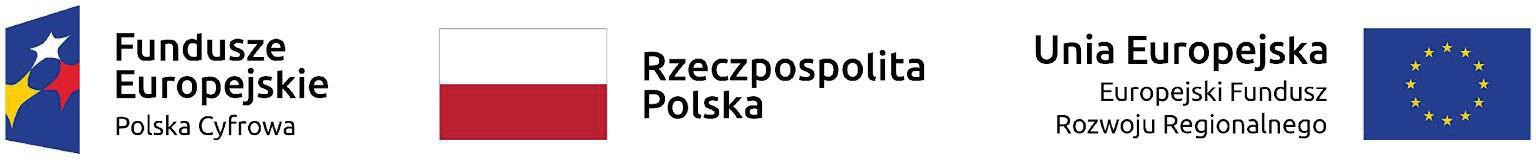 OPIS PRZEDMIOTU ZAMÓWIENIAKomputer AiO z oprogramowaniem - 3 sztuki2. Urządzenie wielofunkcyjne laserowe A3 – 1 sztuka3.Licencja Windows Server 2022  - 1 sztukaNajnowsza stabilna wersja serwerowego systemu operacyjnego w polskiej wersji językowej  dla jednostek samorządowych, pracującego w architekturze 64 bitowej umożliwiającego instalację i uruchomienie i obsługę bez zastosowania dodatkowego oprogramowania wirtualizującego lub emulatorów, następujących ról: Serwer Active Directory, Serwer DNS, Serwer Plików, Serwer Internetowych usług informacyjnych zgodny z Microsoft IIS 8, Serwer DHCP, obsługa .NET Framework 4.0. oferowany serwerowy system operacyjny musi posiadać interfejs graficzny do zarządzania wszystkimi funkcjami serwera oraz musi być kompatybilny (współpracować) z istniejącą infrastrukturą sieci Microsoft Windows Server 2016/2019Licencja ma obejmować pełną obsługę 24 rdzeni dla dwóch procesorów fizycznych oraz 256 GB pamięci operacyjnej serwera.Możliwość zdalnego zewnętrznego dostępu do zarządzania serwerem,Zlokalizowane w języku polskim , co najmniej następujące elementy: menu, przeglądarka internetowa, pomoc, komunikaty systemoweDostarczone licencje muszą uprawniać do bezterminowego, nieograniczonego czasowo korzystania z oprogramowania; umożliwiać instalację jednej kopii oprogramowania na serwerze fizycznym i dwóch wirtualnych środowisk serwerowego systemu operacyjnego za pomocą wbudowanych mechanizmów wirtualizacji; umożliwiać legalną instalację co najmniej jednej wersji wcześniejszejLicencje muszą pozwalać na przeniesienie serwerowego systemu operacyjnego na inny fizyczny serwerW komplecie licencje dostępowe lokalne dla 30 użytkowników (CAL user) systemu operacyjnego - bezterminowa licencja dla użytkownika.WARUNKI RÓWNOWAŻNOŚCISystem operacyjny typu Microsoft Windows 10/11 Professional 64 bit PL lub równoważny, spełniający łącznie poniższe warunki poprzez wbudowane mechanizmy, bez użycia dodatkowych aplikacji:Graficzny interfejs użytkownika;System operacyjny ma pozwalać na instalację, uruchomienie i pracę z aplikacjami MS Office 2016, 2019, 365.Nie jest dopuszczalne uruchamianie wymienionych aplikacji poprzez mechanizm wirtualizacji;Interfejsy użytkownika dostępne w wielu językach do wyboru – w tym polskim i angielskim;Zlokalizowane w języku polskim, co najmniej następujące elementy: menu, odtwarzacz multimediów, pomoc, komunikaty systemowe;Wbudowany system pomocy w języku polskim;Graficzne środowisko instalacji i konfiguracji dostępne w języku polskim;Możliwość dokonywania bezpłatnych aktualizacji i poprawek w ramach wersji systemu operacyjnego poprzez Internet, mechanizmem udostępnianym przez producenta systemu z możliwością wyboru instalowanych poprawek oraz mechanizmem sprawdzającym, które z poprawek są potrzebne;Możliwość dokonywania aktualizacji i poprawek systemu poprzez mechanizm zarządzany przez administratora;Dostępność bezpłatnych biuletynów bezpieczeństwa związanych z działaniem systemu operacyjnego;Wbudowana zapora internetowa (firewall) dla ochrony połączeń internetowych; zintegrowana z systemem konsola do zarządzania ustawieniami zapory i regułami IPv4 i IPv6;Wbudowane mechanizmy ochrony antywirusowej i przeciw złośliwemu oprogramowaniu z zapewnionymi bezpłatnymi aktualizacjami;Wsparcie dla większości powszechnie używanych urządzeń peryferyjnych (drukarek, urządzeń sieciowych, standardów USB, Plug&Play, Wi-Fi);Funkcjonalność automatycznej zmiany domyślnej drukarki w zależności od sieci, do której podłączony jest komputer;Możliwość zarządzania stacją roboczą poprzez polityki grupowe – przez politykę rozumiemy zestaw reguł definiujących lub ograniczających funkcjonalność systemu lub aplikacji;Rozbudowane, definiowalne polityki bezpieczeństwa – polityki dla systemu operacyjnego i dla wskazanych aplikacji;Możliwość zdalnej automatycznej instalacji, konfiguracji, administrowania oraz aktualizowania systemu,zgodnie z określonymi uprawnieniami poprzez polityki grupowe;Zabezpieczony hasłem hierarchiczny dostęp do systemu, konta i profile użytkowników zarządzane zdalnie;praca systemu w trybie ochrony kont użytkowników;Zintegrowany z systemem moduł wyszukiwania informacji (plików różnego typu, tekstów, metadanych)dostępny z kilku poziomów: menu, otwarte okno systemu operacyjnego;System wyszukiwania oparty na konfigurowalnym przez użytkownika module indeksacji zasobów lokalnych;Zintegrowany z systemem operacyjnym moduł synchronizacji komputera z urządzeniami zewnętrznymi;Możliwość przystosowania stanowiska dla osób niepełnosprawnych (np. słabo widzących);Wsparcie dla IPSEC oparte na politykach – wdrażanie IPSEC oparte na zestawach reguł definiującychustawienia zarządzanych w sposób centralny;Zdalna pomoc i współdzielenie aplikacji – możliwość zdalnego przejęcia sesji zalogowanego użytkownikacelem rozwiązania problemu z komputerem.System operacyjny typu Microsoft Windows Server 2022 lub równoważny, spełniający łącznie poniższe warunki poprzez wbudowane mechanizmy, bez użycia dodatkowych aplikacji:Graficzny interfejs użytkownika;System operacyjny ma pozwalać na instalację, uruchomienie i pracę z aplikacjami MS Office 2016, 2019, 365 oraz Microsoft SQL Server 2019, 2022.Nie jest dopuszczalne uruchamianie wymienionych aplikacji poprzez mechanizm wirtualizacji;Interfejsy użytkownika dostępne w wielu językach do wyboru – w tym polskim i angielskim;Możliwość dokonywania bezpłatnych aktualizacji i poprawek w ramach wersji systemu operacyjnego poprzez Internet, mechanizmem udostępnianym przez producenta systemu z możliwością wyboru instalowanych poprawek oraz mechanizmem sprawdzającym, które z poprawek są potrzebne;Możliwość dokonywania aktualizacji i poprawek systemu poprzez mechanizm zarządzany przez administratora;Oprogramowanie typu MS Office lub równoważne.Pakiet biurowy musi zapewniać co najmniej poniższe funkcjonalności poprzez wbudowane mechanizmy, bez użyciadodatkowych aplikacji:Pakiet biurowy zawiera co najmniej następujące komponenty:edytor tekstu,arkusz kalkulacyjny,program do przygotowywania i prowadzenia prezentacji,program do zarządzania informacją przez użytkownika (pocztą elektroniczną, kalendarzem, kontaktami i zadaniami);Wszystkie komponenty oferowanego pakietu biurowego muszą być integralną częścią tego samego pakietu, współpracować ze sobą (osadzanie i wymiana danych), posiadać jednolity interfejs oraz ten sam jednolity sposób obsługi;Dostępna pełna polska wersja językowa interfejsu użytkownika, systemu komunikatów i podręcznejkontekstowej pomocy technicznej;Prawidłowe odczytywanie i zapisywanie danych w dokumentach w formatach: doc, docx, xls, xlsx, ppt, pptx,pps, ppsx, w tym obsługa formatowania bez utraty parametrów i cech użytkowych (zachowane wszelkieformatowanie, umiejscowienie tekstów, liczb, obrazków, wykresów, odstępy między tymi obiektami i kolorów);Wykonywanie i edycja makr oraz kodu zapisanego w języku Visual Basic w plikach xls, xlsx oraz formuł w plikach wytworzonych w wykorzystywanych przez Zamawiającego programach MS Office 2019, MS Office 2013 oraz MS Office 2003 bez utraty danych oraz bez konieczności przerabiania dokumentów;Możliwość zapisywania wytworzonych dokumentów bezpośrednio w formacie PDF;Możliwość zintegrowania uwierzytelniania użytkowników z usługą katalogową Active Directory;Możliwość nadawania uprawnień do modyfikacji i formatowania dokumentów lub ich elementów;,Możliwość jednoczesnej pracy wielu użytkowników na udostępnionym dokumencie arkusza kalkulacyjnego;Możliwość zmiany wersji językowej, reinstalacji bez ograniczeń ilościowych.Nazwa elementu, parametru lub cechyWymagania minimalneObudowa komputera zintegrowana z monitoremObudowa komputera zintegrowana z monitoremZastosowanieZastosowanie: komputery mają być wykorzystywane w UG Nawojowa m.in. do: aplikacji „Płatnik” , aplikacji DISTRICTUS Korelacja, aplikacji sprawozdawczych „Bestia@”, oraz dla potrzeb aplikacji biurowych, aplikacji edukacyjnych, aplikacji obliczeniowych, dostępu do Internetu oraz poczty elektronicznej, jako lokalna baza danych, stacja programistyczna. W ofercie wymagane jest podanie modelu, symbolu oraz producenta.Ekran23”- 25”, rozdzielczość min. 1920 x 1080, matowy, typ IPS, 250 cd/m², nie dotykowy, podświetlenie LED,ProcesorProcesor zgodny z technologią x86, obsługujący systemy 64 bitowe, sześciordzeniowy, umożliwiający uzyskanie wydajności nie mniej niż 19500 pkt. wg testu PassMark CPU Bechmarked dostępnych na stronie http://www.cpubenchmark.net . W celu potwierdzenia uzyskiwanego wyniku Wykonawca zobowiązany jest dostarczyć przed podpisaniem umowy wydruk ze strony z wynikiem jaki osiąga procesor. W przypadku, gdy oferowany procesor nie znajduje się na wskazanych stronach testów, Wykonawca zobowiązany jest do przeprowadzenia wskazanego testu i przedstawienia wydruku/wydruków z programu testującego potwierdzającego wynik uzyskany przez procesor. Zamawiający dopuszcza dokument w języku angielskim. Wymaga się, aby na wydrukach wyniki testów były aktualne, tzn. uzyskane nie wcześniej niż trzy miesiące przed upływem terminu składania ofert.Pamięć RAMMinimum 32 GB DDR 4 Dysk twardyMin. 500 GB SSD, PCIe M2.Karta graficznaZintegrowana z procesorem z dynamicznie przydzielaną pamięcią współdzieloną lub/i zewnętrzna karta graficzna Złączawbudowana kamera minimum 2.0 Mpix (z funkcją wysuwania), wbudowany mikrofon, wbudowane głośniki stereo, wbudowany Bluetooth, wbudowane gniazdo/a audio.Złącza wbudowane: Co najmniej 4 złącza USB Type-A, w tym co najmniej dwa złacza USB 3.01 x HDMIKarta sieciowaEthernet 1000 Mbps Rj45, + Wi-Fi 6 (802.11a/b/g/n/ac/ax)Karta dźwiękowaKarta zintegrowana z płytą głównąZainstalowane oprogramowanie systemoweZainstalowany system Windows 10/11 Pro PL 64-bit lub równoważny, o parametrach równoważności podanych poniżej. Zainstalowany system operacyjny nie wymagający już aktywacji za pomocą telefonu lub Internetu w firmie producenta oprogramowania. Parametry równoważności: Pełna integracja z domeną Active Directory MS Windows opartą na serwerach Windows Server 2019; Zarządzanie komputerami poprzez Zasady Grup (GPO) Active Directory MS Windows, WMI; Powinien obsługiwać oprogramowanie posiadane przez zamawiającego takie jak  „Płatnik”, system DISTRICTUS Korelacja, aplikacje sprawozdawcze „Besti@”i SJOBesti@. Klucz licencji systemu operacyjnego powinien być zapisany na stałe w BIOS urządzenia i umożliwiać instalację systemu operacyjnego bez potrzeby ręcznego wpisywania klucza licencyjnego. Komputer musi być fabrycznie wyposażony w partycję odzyskiwania systemu.Oprogramowanie biurowePakiet Biurowy Microsoft Office Home & Business 2021 lub równoważny pakiet biurowy o parametrach równoważności podanych poniżej.KlawiaturaPełnowymiarowy, czytelny i kontrastowy układ w polskim standardzie QWERTY z wydzielonymi klawiszami nawigacyjnymi i klawiaturą numeryczną, przewodowa USB lub bezprzewodowaUrządzenie wskazująceMysz optyczna przewodowa – USB lub bezprzewodowaWsparcie techniczneDostęp do aktualnych sterowników zainstalowanych w komputerze urządzeń, realizowany poprzez podanie identyfikatora klienta lub modelu komputera lub numeru seryjnego komputera, na dedykowanej przez producenta stronie internetowej – należy podać adres strony oraz sposób realizacji wymagania (opis uzyskania w/w informacji)Wymagania dodatkoweZintegrowany z płytą układ TPMNiezawodność / jakość	Potwierdzona certyfikatami:Certyfikat CEISO 14001ISO 9001Nazwa elementu,	Wymagania  minimalne parametru lubcechyNazwa elementu,	Wymagania  minimalne parametru lubcechyUrządzenie wielofunkcyjne laserowe A3CechaWymagania minimalneTechnologia drukutechnologia laserowa, czterobębnowaFormat oryginału i kopiiA6-A3Prędkość drukowaniaMin. 25 stron A4 / min. w kolorze i monoObsługiwane rozdzielczości drukowania600 x 600 dpi oraz 1200x1200 dpiCzas wydruku pierwszej stronykolorowej maks. 9,2 sek., czarno-białej maks. 7 sek.Czas nagrzewaniamaks. 18 sek. od włączenia zasilaniaKopiowanie wielokrotneOd 1 do 9999 kopiiPamięć RAMmin. 4 GBDysk SSD lub HDDmin. 32 GB SSD, opcjonalnie 1 TBZoom25-400%Panel operatoraPanel operatora wyposażony w kolorowy ekran dotykowy LCD, o przekątnej min. 10 cali, w języku polskim. Panel z regulacją  kąta nachylenia. Integracja urządzenia z aplikacjami zewnętrznymi poprzez ekran dotykowy urządzenia.Dupleksautomatyczny, obsługa papieru 60-256 g/m2Podajnik dokumentów (jednoprzebiegowy podajnik dokuemnatów)Skanujący dwustronnie)- pojemność tacy podającej min. 140 ark. (A4, 80 g/m2)Podajniki papierupodajnik automatyczny min. 2 x 500 ark. (80 g/m2), obsługa papieru 52-300 g/m2 (w tym min. jeden obsługujący papier formatu A3);taca  boczna  na  min.  150  ark.  (A4,  80  g/m2),obsługa papieru A6-A3, 52-300 g/m2Odbiór wydruków i kopiiTaca odbiorcza na min. 500 arkuszy (80 g/m2)Podstawa mobilnaDedykowana, podstawa producenta urządzenia z katalogu dostępnych fabrycznie opcji, zamykana, na kółkach. Dopasowana kolorystycznie, wzorniczo i kształtem do obudowy urządzenia.Język opisu stronyPCL   6,   Post   Script   Level   3   (dopuszcza   się emulacje)InterfejsyUSB 2.0,  Ethernet 10/100/1000 MbFunkcje skanowaniaskanowanie do PC, do e-mail, do FTP, TWAIN (sieciowy), do pamięci przenośnej USB, WIA, SMB, do skrzynki dokumentówRozdzielczość skanowania600 dpiPrędkość skanowaniakolor: min. 80 str. / min. (300 dpi/A4)Typy plikówPDF,	PDF/A,	PDF	szyfrowany,	PDF kompresowany, JPEG, TIFF, XPS,Typy plikówOpcjonalnie:   PDF   przeszukiwalny,   docx,   xlsx, pptxWymagania dodatkoweUrządzenie wyposażone w funkcję zgłaszania usterek bezpośrednio na panelu dotykowym urządzeniaMateriały eksploatacyjne jako wyposażenie standardowe (dostarczone w komplecie z urządzeniem)Tonery: w ilości, która zapewni wydrukowanie minimum 100 000 stron czarno-białych A4 (zgodnie z ISO 19798)Materiały eksploatacyjne jako wyposażenie standardowe (dostarczone w komplecie z urządzeniem)Materiały eksploatacyjne (za wyjątkiem tonerów) w ilości, która zapewni wydrukowanie minimum 200 000 stron kolorowych A4. Dostarczone materiały muszą być nowe i nieużywane, oraz wyprodukowane przez producenta oferowanych urządzeń.Możliwość rozbudowyPodajnik papieru na min. 3000 ark. (A4, 80 g/m2)Możliwość rozbudowyMożliwość rozbudowyFiniszer zszywający, min. 1 taca odbiorcza o pojemności min. 3.000 ark. (A4, 80 g/m2), obsługa papieru o wadze 60-300 g/m2 , zszywacz min. 100 ark.  (A4, 80 g/m2), funkcja składania i zszywania broszur